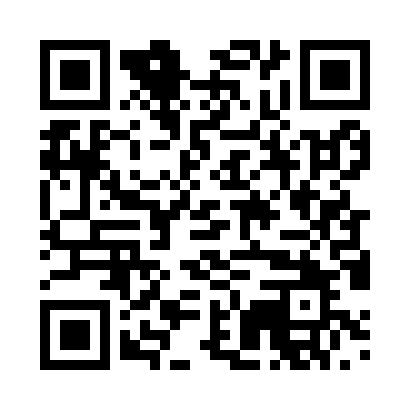 Prayer times for Arensweiler, GermanyWed 1 May 2024 - Fri 31 May 2024High Latitude Method: Angle Based RulePrayer Calculation Method: Muslim World LeagueAsar Calculation Method: ShafiPrayer times provided by https://www.salahtimes.comDateDayFajrSunriseDhuhrAsrMaghribIsha1Wed3:566:041:195:188:3410:332Thu3:546:021:185:188:3510:353Fri3:516:011:185:198:3710:384Sat3:485:591:185:198:3810:405Sun3:465:581:185:208:4010:426Mon3:435:561:185:208:4110:457Tue3:415:551:185:218:4210:478Wed3:385:531:185:218:4410:499Thu3:355:521:185:228:4510:5110Fri3:335:501:185:228:4610:5411Sat3:305:491:185:238:4810:5612Sun3:285:481:185:238:4910:5913Mon3:255:461:185:248:5011:0114Tue3:235:451:185:248:5111:0315Wed3:205:441:185:258:5311:0616Thu3:185:421:185:258:5411:0817Fri3:155:411:185:258:5511:1018Sat3:135:401:185:268:5611:1319Sun3:105:391:185:268:5811:1520Mon3:085:381:185:278:5911:1721Tue3:055:371:185:279:0011:2022Wed3:035:361:185:289:0111:2223Thu3:015:351:185:289:0211:2424Fri3:015:341:185:299:0311:2725Sat3:005:331:185:299:0511:2926Sun3:005:321:195:299:0611:2927Mon3:005:311:195:309:0711:3028Tue3:005:301:195:309:0811:3029Wed2:595:301:195:319:0911:3130Thu2:595:291:195:319:1011:3131Fri2:595:281:195:319:1111:32